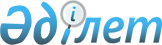 О подписании Конвенции между Правительством Республики Казахстан и Правительством Румынии о сотрудничестве в области карантина растенийПостановление Правительства Республики Казахстан от 25 июня 1999 года № 857

      В соответствии со статьей 8 Указа Президента Республики Казахстан, имеющего силу Закона, от 12 декабря 1995 года № 2679 U952679_ "О порядке заключения, исполнения и денонсации международных договоров Республики Казахстан" Правительство Республики Казахстан постановляет: 

      1. Подписать Конвенцию между Правительством Республики Казахстан и Правительством Румынии о сотрудничестве в области карантина растений. 

      2. Уполномочить Отарова Кадырхана Махмудовича - вице-Министра сельского хозяйства Республики Казахстан подписать от имени Правительства Республики Казахстан Конвенцию между Правительством Республики Казахстан и Правительством Румынии о сотрудничестве в области карантина растений. 

      3. Настоящее постановление вступает в силу со дня подписания. 

 

     Премьер-Министр     Республики Казахстан

     (Специалисты: Склярова И.В.,                   Кушенова Д.С.)
					© 2012. РГП на ПХВ «Институт законодательства и правовой информации Республики Казахстан» Министерства юстиции Республики Казахстан
				